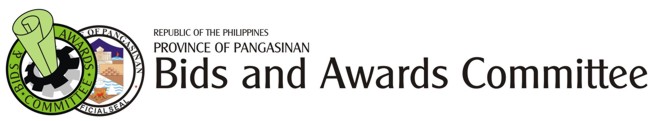 2nd Floor Malong Bldg. Capitol Compound, Lingayen, Pangasinan
Tel. No. (075)542-6918
website: www.pangasinan.gov.ph
email: ebmendoza57@yahoo.comBidded Infrastracture ProjectsFor the Month of October 2012Prepared by:                                                                                               Submitted by:                       ALEJANDRE V. POL                                                                                         EDWIN B. MENDOZA                       BAC TWG                                                                                                         BAC SECRETARIATNo.Name of ProjectEnd-UserSource of FundBidding DateABCBid AmountWinning Bidder001Construction of Army Detachment Mess HallBrgy. Hacienda, Bugallon, PangasinanCommunity Development Projects10/02/2012P    625,395.53P   622,303.50Safeway Construction & Supply002Ground Improvement of Multi-Purpose BuildingBrgy Portic, Bugallon, PangasinanAsphalting of Roads10/02/2012P    387,189.00P   385,391.89Pangasinan New Wilson Lumber & Hardware003Concreting of Multi-Purpose HallBrgy. Bolaoen, Bugallon, PangasinanCommunity Development Fund10/02/2012P  1,194,600.71P  1,191,664.76Pangasinan New Wilson Lumber & Hardware004Repair/Rehabilitation of Various Classroom (5CL)Domalandan West E/S, Lingayen, PangasinanSchool Board10/02/2012P     361,337.36P     359,935.20Safeway Construction & Supply005Concreting of Stone Masonry                   ( Perimeter Fence ) of Army DetachmentBrgy Hacienda, Bugallon, PangasinanCommunity Development Fund10/02/2012P     718,103.83P     716,718.04Pangasinan New Wilson Lumber & Hardware006Improvement of Slope ProtectionBañaga Bridge, Bugallon, PangasinanAsphalting of Roads10/02/2012P     463,166.41P    461,915.13W.M.Salayog Construction & General Mdse.007Concreting of Salomague Norte RoadBugallon, PangasinanAsphalting of Roads10/02/2012P   1,529,230.03P  1,526,959.70BET Construction & Supply008Construction of 1 Unit-2 Barrel RCBC with RCPC and Rip-rapping of ApproachesBrgy Hacienda, Bugallon, PangasinanAsphalting of Roads10/02/2012P   1,177,600.23P   1,174,960.04ZOTA Trading & Construction009Concrete Paving of Cabison Bolaney Niog RoadMangatarem, PangasinanAsphalting of Roads10/02/2012P     966,457.34P     964,677.42KJRS Construction Enterprises010Construction of Six(6) Units Phil. Army Detachment ( A=2.70m x 4.00 M )Hacienda, Bugallon, PangasinanCommunity Development Projects10/11.2012P   1,300,037.40P  1,297,821.95Pangasinan New Wilson Lumber & Construction011Construction of Two(2) Units Water SystemBrgy Tebag, Sta. Barbara PangasinanCommunity Develolpment Projects and Artesian Wells10/11/2012P      521,562.80P    519,845.06W.M.Salayog Construction & General Mdse.012Construction of Drainage Canal Eastern Pangasinan District Hospital, Tayug, PangasinanLBP Loan10/11/2012P   5,772,600.00P  5,767,265.80BET Construction & Supply013Construction of Day Care CenterBrgy Bañaga, Bugallon, PangasinanCommunity Development Projects10/11/2012P      989,518.00P     987,991.90ZOTA Trading & Construction014Improvement/Rehabilitation of Domalandan Bridge including Slope ProtectionBrgy Domalandan, Lingayen, PangasinanTrust Fund10/23/2012P   10,000,000.00P   9,993,729.83BET Construction & Supply015Improvement of School StageSalasa E/S, Brgy. Salasa, Bugallon, PangasinanSchool Board10/23/2012P        635,261.30P      633,676.84W.M.Salayog Construction & General Mdse.016Pest Control Treatment of Various Public Buildings & Prov’l. Government Hospital around PangasinanPPH, San Carlos City;Capitol Resort Hotel & Admin Bldg;NRSCC, Lingayen, PangasinanRepair and Improvement of Provincial Building10/23/2012P       424,000.00P      423,988.80W.M.Salayog Construction & General Mdse.017Installation of Roofing of Covered CourtMabilao NH/S, Mabilao, San Fabian, PangasinanSchool Board10/23/2012P    2,365,000.00P  2,358,512.93ZOTA Trading & Construction018Construction of Brgy Hall with Perimeter FenceBrgy San Isidro Sur, Binmaley, PangasinanCommunity Development Project10/23/2012P    2,004,800.00P  2,001,543.11KJRS Construction Enterprises019Renovation/Impv’t. of Pangasinan Employment Skills Dev’t. Center    (Phase II )NRSCC Compound, Lingayen, PangasinanLBP Loan10/232/2012P    2,076,036.85P    2,073,419.64SAFEWAY Construction & Supply020Construction of Two(2) Storey Multi-purpose BuildingBrgy Macarang, Mangatarem, Pang.Community Development Projects10/23/2012P   1,895,200.00P   1,890,002.76ACCURACY Builder Enterprises021Improvement of Various FacilitiesManaoag NH/S, Manaoag, PangasinanSchool Board110/23/2012P   1,353,150.00P   1,350,529.74W.M.Salayog Construction & General Mdse.TOTAL - - - - - - -P 36,760,246.79P 36,702,854.04